Притягнуті до кримінальної відповідальності особи за події в районі
м. Іловайськ.На підставі зібраних доказів повідомлено про підозру за ч. 3 ст. 110 (посягання на територіальну цілісність і недоторканість України), ч. 2 ст. 437 (ведення агресивної війни), ч. 2 ст. 438 (порушення законів та звичаїв війни, поєднані з умисним вбивством) КК України наступним високопосадовцям Збройних Сил Російської Федерації в організації вторгнення регулярних військ ЗС РФ в Україну та віроломного вбивства українських воїнів під час виходу з оточення біля м. Іловайськ, а саме:Богдановський Микола Васильович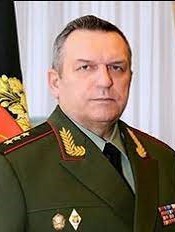 Перший заступник начальника Генерального штабу Збройних Сил Російської Федерації, генерал-полковник. 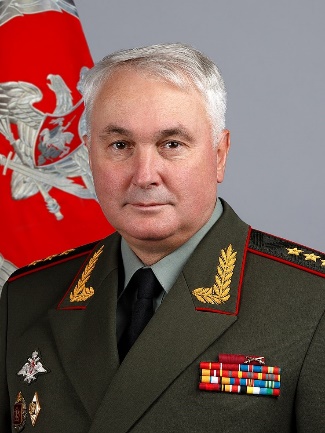 Картаполов Андрій Валерійовичколишній заступник начальника Генерального штабу Збройних Сил Російської Федерації – начальник Головного управління генерал-полковник (нині заступник Міністра оборони РФ).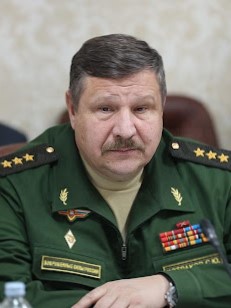 Істраков Сергій ЮрійовичНачальник Головного штабу Сухопутних військ – перший заступнику Головнокомандувача Сухопутних військ Збройних Сил Російської Федерації (з січня 2015 року заступник Начальника Генерального штабу ЗС РФ), генерал-полковник. 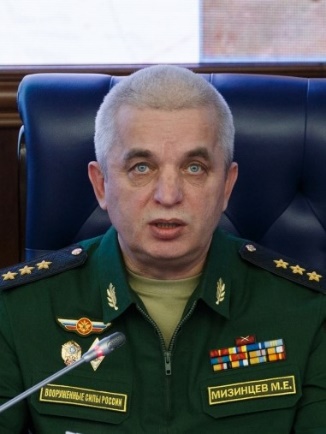 Мізінцев Михайло ЄвгенійовичНачальник Центрального командного пункту Генерального штабу Збройних Сил Російської Федерації, генерал-полковник.Крім того, за розв’язання і ведення агресивної війни проти України, ведення бойових дій проти сил АТО/ООС до кримінальної відповідальності притягнуті:Шойгу Сергій Кужугетович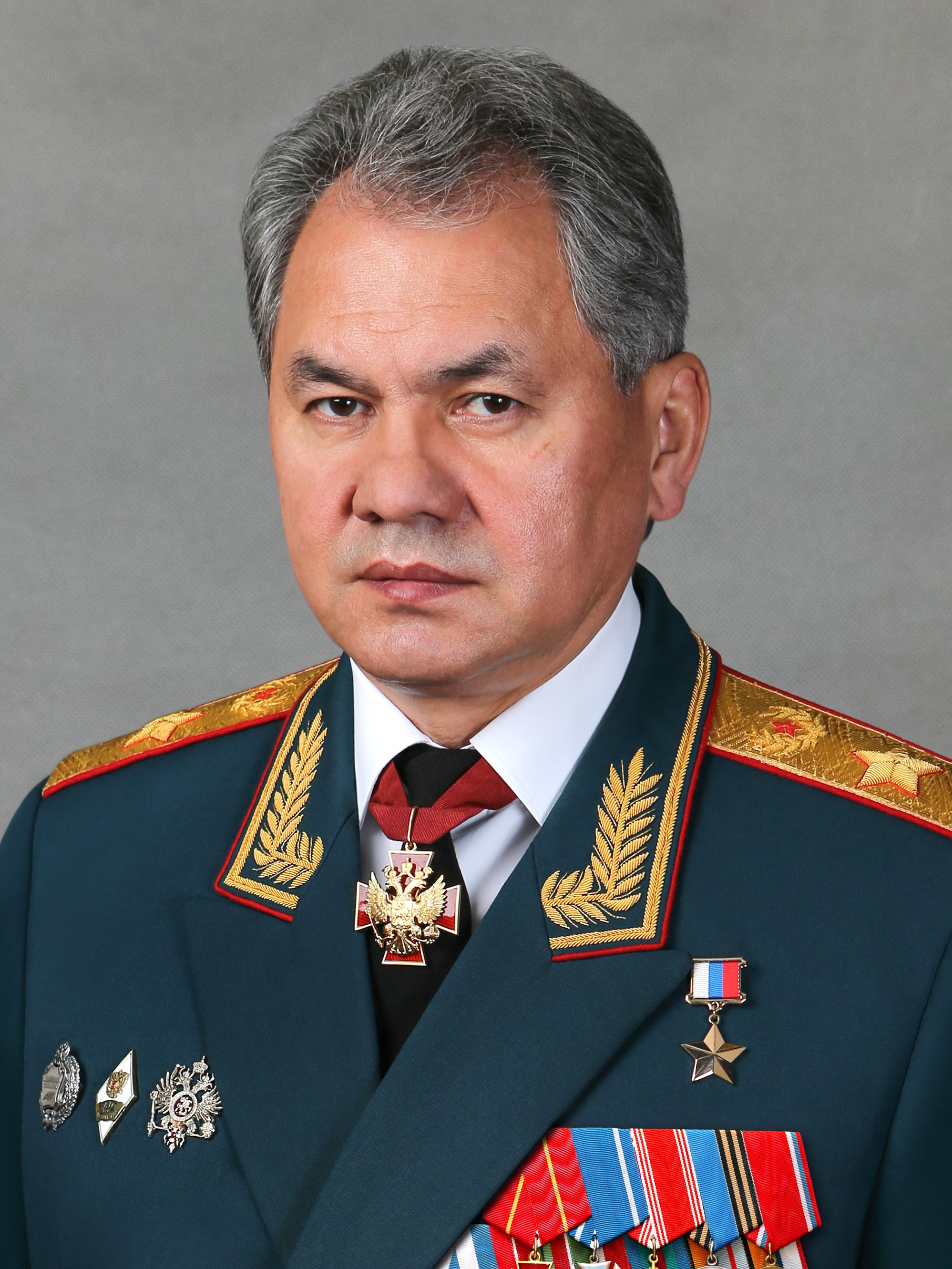 Міністр оборони РФ, генерал армії.Герасимов Валерій Васильович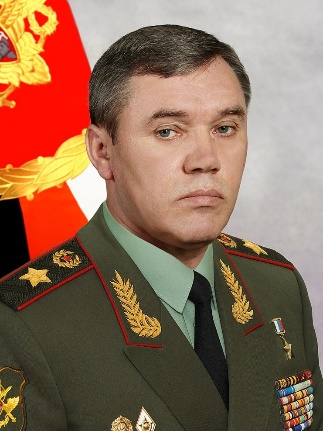 Начальник Генерального штабу ЗС РФ – перший заступник Міністра оборони РФ, генерал арміїКузовльов Сергій Юрійович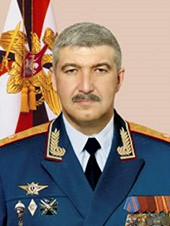 Командувач 20 загальновійськової армії Західного військового округу ЗС РФ, генерал-майор.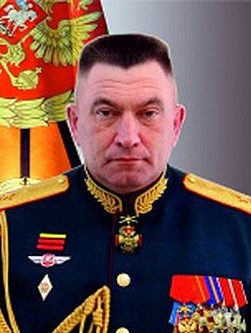 Цеков Олег МуссовичКомандир 200-й окремої мотострілкової Печенегської бригади ЗС РФ, генерал-майор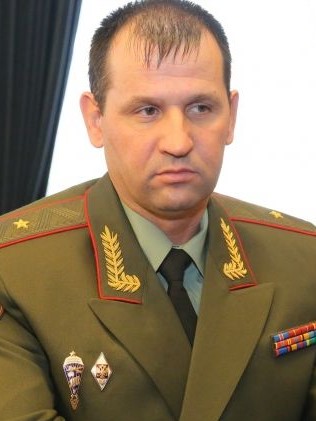 Зусько Михайло СтепановичКомандир 34 окремої мотострілкової бригади ЗС РФ, генерал-майор.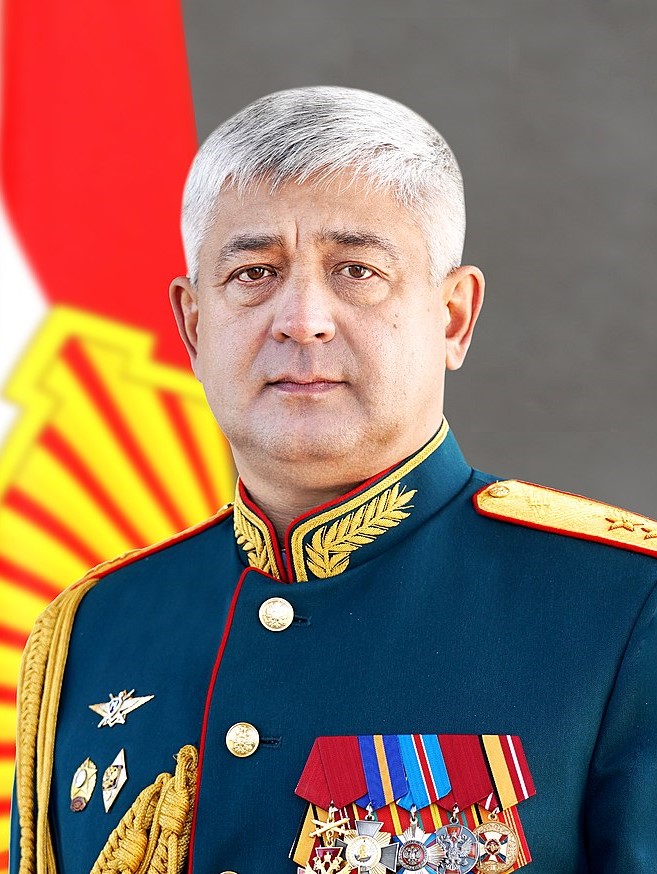 Нікіфоров Євген ВалерійовичЗаступник командуючого 58-ї армії Південного військового округу ЗС РФ, генерал-майор.Гурульов Андрій Вікторович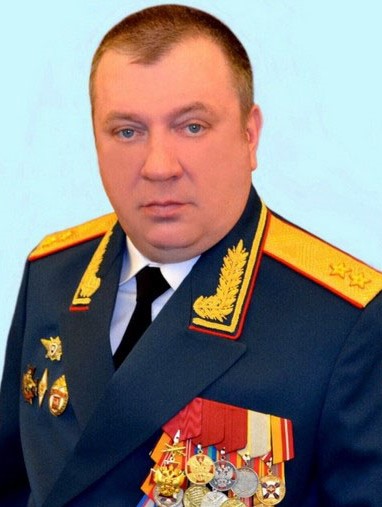 Командуючий 58 армії Південного військового округу ЗС РФ, генерал-лейтенант.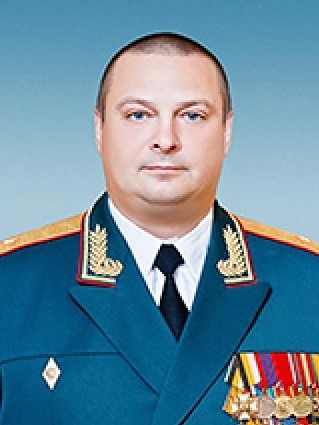 Завізьон Олексій ВолодимировичКомандувач 41-ї загальновійськової армії Центрального військового округу Збройних Сил РФ, генерал-майор.Усіх підозрюваних правоохоронними органами України оголошено в розшук, судом надано дозвіл на їх затримання.